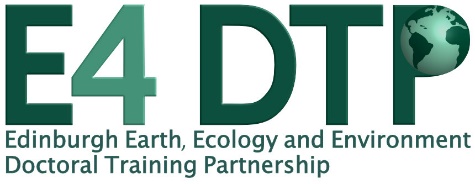 E4 DTP: Application for a Professional Development Scholarship (PDS)The E4 DTP Professional Development Scholarship (PDS) is intended to support DTP students who have prepared and submitted for publication a minimum of 2 first-author papers to peer-reviewed journals during their PhD, by providing a 2-month additional stipend. This scheme does not provide any extra time and the submission deadline will remain unchanged, unless the additional 2 months of PDS stipend takes you beyond your current submission deadline (e.g. in case in you have been granted any funded extensions for other purposes).You are eligible to apply if you comply with all the following:You are an E4 DTP student whose funding is paid by E4 (even partially)You are in your 4th year of study for full-time students (or 7th for part-time students)You are nearing the end of your stipend by 6 to 2 months maximumYou can prove that you have submitted (or will be submitting) 2 papers on which you are first author, for publication, by the end of your funding (i.e. end of your stipend)The papers must be submitted to a peer-reviewed journal. The papers must have been prepared during your PhD.The papers must be related to things done during your PhD.Student Name: 				Matriculation No:Funding end date:			Thesis expected submission date:Please describe the papers you have submitted/intend to submit below.PAPER N.1Submitted: 	 Yes – Date : ……………………Was the paper accepted for publication?	             Yes   No   Not yet known No – Intended date of submission: …………………
		Please attach your final draft paper to your application.Paper Reference including the journal or proceedings reference (and URL/DOI if the article is published already)Paper AbstractHow does this paper relate to things done during your PhD?PAPER N.2Submitted: 	 Yes – Date : ……………………		        Was the paper accepted for publication?                     Yes   No   Not yet known No – Intended date of submission: …………………
		Please attach your final draft paper to your application.Paper Reference including the journal or proceedings reference (and URL/DOI if the article is published already)Paper AbstractHow does this paper relate to things done during your PhD?Name of supervisor and signature:Student signature:Date:Once completed, email the form to the E4 DTP manager at stephanie.robin@ed.ac.ukYou will hear from us within 2 to 3 weeks.For administrative reasons, the application must be sent at least 2 months before the end of funding (i.e. end of stipend) is reached. However, any publication which is at final preparation stage and intended to be submitted within this 2-month period can be included.Extend box as neededExtend box as neededExtend box as neededExtend box as neededFor internal use only
Approved by:
Date: